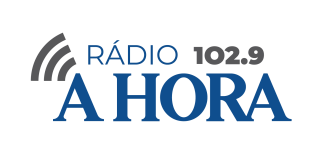 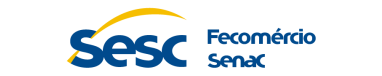 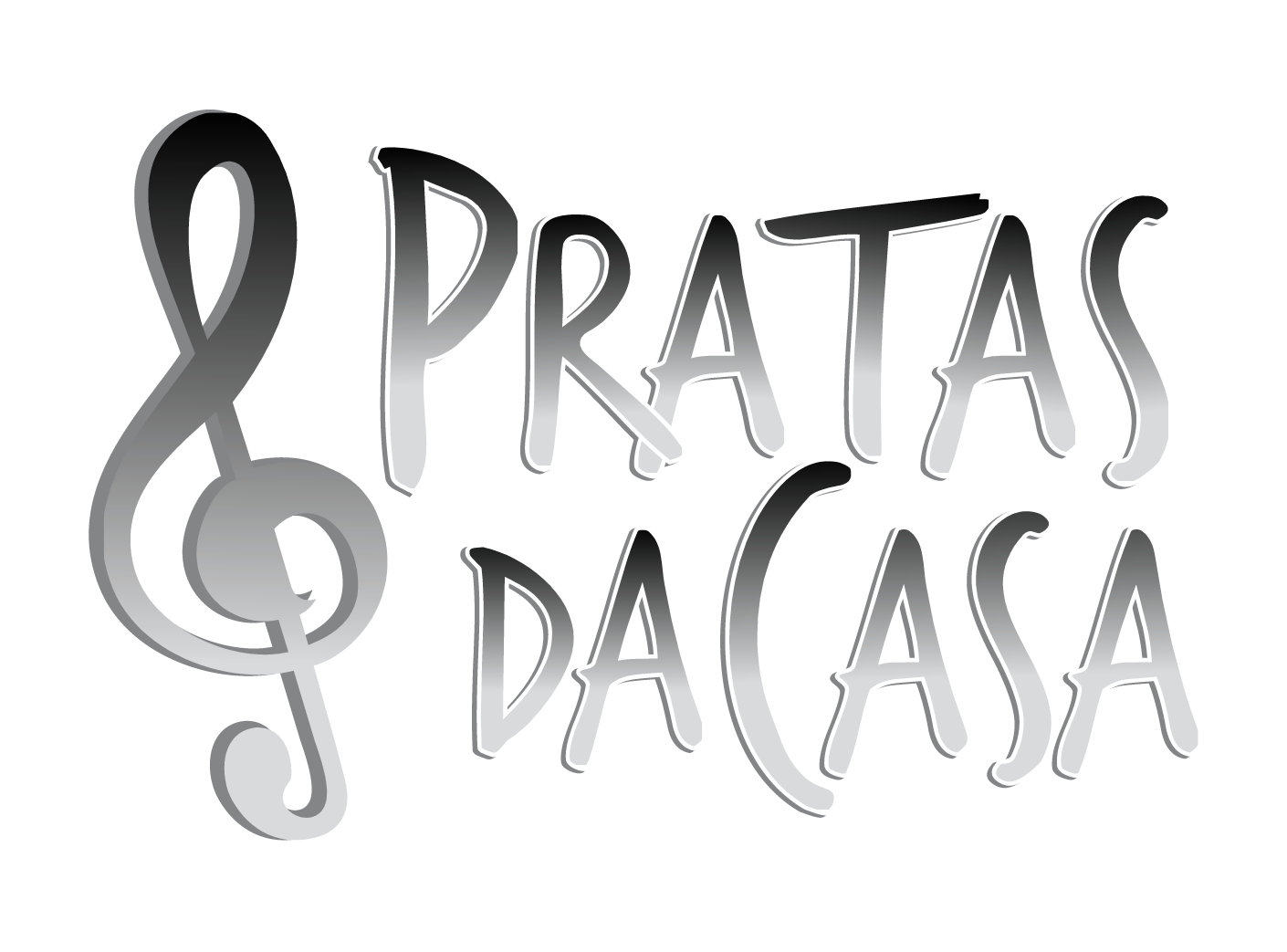 Ficha de Inscrição - Projeto Pratas da Casa 2024	EDIÇÃO ESPECIAL ANOS 801 - Nome completo e endereço dos integrantes:1 -2- 3 - 2 - Release da Banda - história / trajetória 3 – Descrição do Especial Anos 80 – referência a quem4 - Link de vídeo ou live do artista/banda de algum show/ensaio recente:5 - Fotos (no mínimo 3) de divulgação do artista/banda com boa qualidade (anexar no e-mail) 6- Autorização de Uso de imagem 